О внесении изменений в постановление администрации Яльчикского муниципального округа Чувашской Республики от 28.02.2023г. №134Руководствуясь Земельным кодексом Российской Федерации, Законом Чувашской Республики от 01.04.2011 года №10 «О предоставлении земельных участков многодетным семьям в Чувашской Республике», администрация Яльчикского  муниципального округа Чувашской Республики п о с т а н о в л я е т:1. Внести в Перечень земельных участков, предназначенных для предоставления многодетным семьям в собственность бесплатно для индивидуального жилищного строительства, ведения садоводства, огородничества и личного подсобного хозяйства, утвержденный постановлением администрации Яльчикского муниципального округа Чувашской Республики от 28.02.2023г. №134 (с дополнениями от 24.03.2023г. №220), следующие изменения:а) дополнить пунктами 4-5 следующего содержания:2. Настоящее постановление вступает в силу с момента его подписания.Глава Яльчикского муниципального округаЧувашской республики                                                                             Л.В. ЛевыйЧёваш РеспубликиЕлч.к муниципаллё округ.Елч.к  муниципаллё округ.надминистраций.ЙЫШЁНУ      2023 =? апрел.н 13-м.ш. №277  Елч.к ял.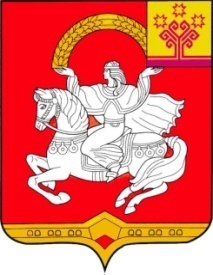 Чувашская  РеспубликаЯльчикский муниципальный округАдминистрация Яльчикского муниципального округаПОСТАНОВЛЕНИЕ      « 13 »   апреля   2023 г. № 277   село Яльчики4Чувашская Республика, Яльчикский район,Лащ-Таябинское сельское поселение21:25:250506:2768845Ведение личного подсобного хозяйства на полевых участкахЗемли сельскохозяйственного назначения5Чувашская Республика, Яльчикский район,Лащ-Таябинское сельское поселение21:25:250506:2776000Ведение личного подсобного хозяйства на полевых участкахЗемли сельскохозяйственного назначения6Чувашская Республика, Яльчикский район,Сабанчинское сельское поселение21:25:170202:27610000Ведение личного подсобного хозяйства на полевых участкахЗемли сельскохозяйственного назначения